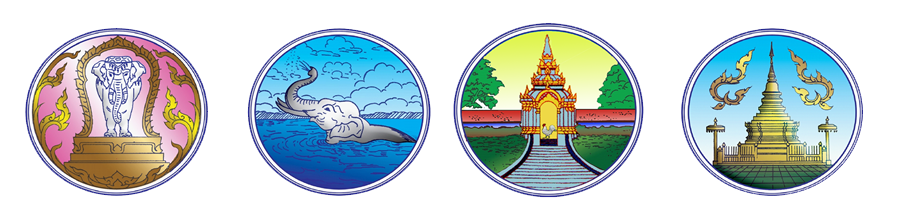 รายงานติดตามและประเมินผลสัมฤทธิ์โครงการกลุ่มจังหวัดภาคเหนือตอนบน 1ประจำปีงบประมาณ พ.ศ. 2557โครงการ ……………………………………………………………………………..กิจกรรมที่ …………………………………………………กิจกรรมที่ …………………………………………………ของสำนักงาน ………………………………………………………………………………………….เสนอต่อกลุ่มจังหวัดภาคเหนือตอนบน 1รายงานติดตามและประเมินผลสัมฤทธิ์โครงการกลุ่มจังหวัดภาคเหนือตอนบน 1ประจำปีงบประมาณ พ.ศ. 2557--------------------1.	บทสรุปผู้บริหาร……………………………………………………………………………………………………………………………………………………….….……………………………………………………………………………………………………………………………………………………….….……………………………………………………………………………………………………………………………………………………….….……………………………………………………………………………………………………………………………………………………….….……………………………………………………………………………………………………………………………………………………….….2. 	ตัวชี้วัดของความสำเร็จของกิจกรรม	2.1	ตัวชี้วัดของความสำเร็จของกิจกรรม (ตามแผน) 		2.1.1	………………………………………………………………………………………………………………………………...		2.1.2	………………………………………………………………………………………………………………………………...	2.2	ผลความสำเร็จของตัวชี้วัด  (ที่เกิดขึ้น)		2.2.1	………………………………………………………………………………………………………………………………...		2.2.2	………………………………………………………………………………………………………………………………...3. 	ผลการดำเนินงานกิจกรรม	3.1	กิจกรรม ............................................................................................................................................		ผลการดำเนินงาน…………………………………………………………………………………………………………………		………………………………………………………………………………………………………………………………………....		………………………………………………………………………………………………………………………………………....	3.2	กิจกรรม ............................................................................................................................................		ผลการดำเนินงาน…………………………………………………………………………………………………………………		………………………………………………………………………………………………………………………………………....		………………………………………………………………………………………………………………………………………....4.	ผลการเบิกจ่ายงบประมาณ และเงินเหลือจ่าย	4.1	กิจกรรม ........................................................................................................................................		ผลการเบิกจ่ายงบประมาณ	.....................................	บาท		เงินเหลือจ่าย			.....................................	บาท	4.2 กิจกรรม ........................................................................................................................................		ผลการเบิกจ่ายงบประมาณ	.....................................	บาท		เงินเหลือจ่าย			.....................................	บาท/ 5.  ผลผลิตของแต่ละกิจกรรม ...- 2 -5.  	ผลผลิตของแต่ละกิจกรรม	5.1 ผลผลิตที่จะได้ตามแผน ……………………………………………………………………………………………………………………………………………………….….……………………………………………………………………………………………………………………………………………………….….	5.2	ผลที่เกิดขึ้นจริง ……………………………………………………………………………………………………………………………………………………….….……………………………………………………………………………………………………………………………………………………….….6.	ผลลัพธ์ของแต่ละกิจกรรม	6.1	ผลลัพธ์ที่คาดว่าจะเกิด	……………………………………………………………………………………………………………………………………………………….….……………………………………………………………………………………………………………………………………………………….….	6.2	ผลลัพธ์ที่เกิดขึ้นจริง	……………………………………………………………………………………………………………………………………………………….….……………………………………………………………………………………………………………………………………………………….….7.	ผลกระทบเชิงบวก……………………………………………………………………………………………………………………………………………………….….……………………………………………………………………………………………………………………………………………………….….8.	ผลกระทบเชิงลบ……………………………………………………………………………………………………………………………………………………….….……………………………………………………………………………………………………………………………………………………….….9.	ประโยชน์ของทางราชการและประชาชน……………………………………………………………………………………………………………………………………………………….….……………………………………………………………………………………………………………………………………………………….….10.	วิธีการบริหารจัดการหรือการดูแลบำรุงรักษา เมื่อกิจกรรมแล้วเสร็จ เพื่อให้เกิดความยั่งยืนของโครงการ……………………………………………………………………………………………………………………………………………………….….……………………………………………………………………………………………………………………………………………………….….11. ปัญหา อุปสรรค และข้อจำกัด……………………………………………………………………………………………………………………………………………………….….……………………………………………………………………………………………………………………………………………………….….12.	แนวทางแก้ไข……………………………………………………………………………………………………………………………………………………….….……………………………………………………………………………………………………………………………………………………….….------------------------------